         Fiche d’inscription stage poussin + RDJ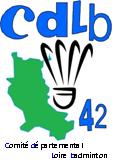 Le 17 Février 18A MONTBRISONNom du club : Responsable :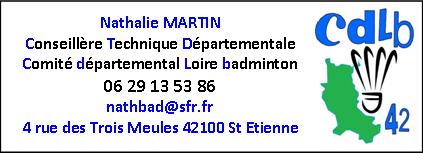 NOMPRENOMCatégorie